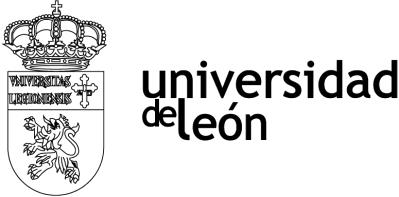 D/Dª.  	Con D.N.I. nº.:	y que formalizó matrícula en la titulación 	 	desea acogerse a la convocatoria de FEBRERO/JULIO y presentar Trabajo Fin de Grado/ Máster.León,	de	de 20Firma,Fdo.:  	NOTA: Este impreso deberá presentarlo en la Unidad Administrativa del centro donde está matriculado, durante la semana siguiente al cierre de actas de la segunda convocatoria de febrero/julio. Si lo envía por correo electrónico deberá hacerlo desde la cuenta institucional de estudiantes.unileon.es